서울특별시 중구 퇴계로 190                           Tel 02-2000-5448   Fax 02 2000-5425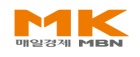 『신중년의 행복한 인생 설계 과정』참가신청서	본 원서를 e-mail 또는 FAX로 송부 후 전화로 꼭 확인하시기 바랍니다.연락처    Tel: 02-2000-5448    Fax : 02-2000-5425       E-mail : kslee@mkinternet.com 신청 과정신청 과정신청 과정신중년의 행복한 인생 설계 과정신중년의 행복한 인생 설계 과정신중년의 행복한 인생 설계 과정신중년의 행복한 인생 설계 과정신중년의 행복한 인생 설계 과정신청 과정신청 과정신청 과정□ 오프라인 교육□ 오프라인 교육□ 오프라인 교육□ 오프라인 교육□ 오프라인 교육지원자성 명휴 대 폰지원자성 명생년월일지원자E-mail지원자자택 주소지원자지원 경로추천□ 홈페이지□ 광고□ 기사□ 카페□ 기타 (          )추천□ 홈페이지□ 광고□ 기사□ 카페□ 기타 (          )추천□ 홈페이지□ 광고□ 기사□ 카페□ 기타 (          )추천□ 홈페이지□ 광고□ 기사□ 카페□ 기타 (          )추천□ 홈페이지□ 광고□ 기사□ 카페□ 기타 (          )추천□ 홈페이지□ 광고□ 기사□ 카페□ 기타 (          )소속기관직  장  명부  서직  위소속기관사업장 주소(우편번호)       (우편번호)       (우편번호)       (우편번호)       (우편번호)       (우편번호)       소속기관전화번호(직통)F A X소속기관교육비 담당자E-mail소속기관사업자등록번호종 목교육담당성명부서/직위교육담당직통번호전자우편지원동기『신중년의 행복한 인생 설계 과정』에 참여하고자 지원합니다.2019 년      월       일지원자                (서명)매경비즈 귀중『신중년의 행복한 인생 설계 과정』에 참여하고자 지원합니다.2019 년      월       일지원자                (서명)매경비즈 귀중『신중년의 행복한 인생 설계 과정』에 참여하고자 지원합니다.2019 년      월       일지원자                (서명)매경비즈 귀중『신중년의 행복한 인생 설계 과정』에 참여하고자 지원합니다.2019 년      월       일지원자                (서명)매경비즈 귀중『신중년의 행복한 인생 설계 과정』에 참여하고자 지원합니다.2019 년      월       일지원자                (서명)매경비즈 귀중『신중년의 행복한 인생 설계 과정』에 참여하고자 지원합니다.2019 년      월       일지원자                (서명)매경비즈 귀중『신중년의 행복한 인생 설계 과정』에 참여하고자 지원합니다.2019 년      월       일지원자                (서명)매경비즈 귀중『신중년의 행복한 인생 설계 과정』에 참여하고자 지원합니다.2019 년      월       일지원자                (서명)매경비즈 귀중